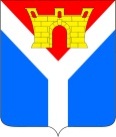 АДМИНИСТРАЦИЯ УСТЬ-ЛАБИНСКОГО ГОРОДСКОГО ПОСЕЛЕНИЯ  УСТЬ-ЛАБИНСКОГО РАЙОНА П О С Т А Н О В Л Е Н И Еот 09.06.2021				                                                            № 559город Усть-ЛабинскО внесении изменений в постановление администрации Усть-Лабинского городского поселения Усть-Лабинского района от 28 декабря 2020 года№ 989 «Об утверждении муниципальной программы «Проведение мероприятий по благоустройству территории поселения»В   соответствии  с постановлением Законодательного Собрания Краснодарского края от 28 апреля 2021 года № 2262-П «О внесении изменений в постановление Законодательного Собрания Краснодарского края от                 11 декабря 2020 года № 2033-П «Об утверждении перечня предложений по оказанию дополнительной помощи местным бюджетам для решения социально значимых вопросов местного значения на 2021 год», сводной бюджетной росписью администрации Усть-Лабинского городского поселения                  Усть-Лабинского района от 08 июня 2021 года п о с т а н о в л я ю:	1. Внести в приложения к постановлению администрации                         Усть-Лабинского городского поселения Усть-Лабинского района от 28 декабря 2020 года № 989 «Об утверждении муниципальной программы «Проведение мероприятий по благоустройству территории поселения» следующие изменения:        1) в приложении «Паспорт муниципальной программы «Проведение мероприятий по благоустройству территории поселения» строку «Объемы средств бюджета городского поселения и иных   финансовых ресурсов на реализацию муниципальной   программы» изложить в следующей редакции:   2) приложения № 1 и № 2 к  муниципальной программе «Проведение мероприятий по благоустройству территории поселения» изложить в новой редакции  согласно приложению к настоящему постановлению.2. Признать утратившим силу постановление администрации                Усть-Лабинского городского поселения Усть-Лабинского   района от                    07 июня 2021 года № 554 «О внесении изменения в постановление администрации            Усть-Лабинского городского поселения Усть-Лабинского района от 28 декабря 2020 года № 989 «Об утверждении муниципальной программы «Проведение мероприятий по благоустройству территории поселения».3. Отделу по общим и организационным вопросам администрации              Усть-Лабинского городского поселения Усть-Лабинского района (Владимирова) разместить настоящее постановление на официальном сайте администрации Усть-Лабинского городского поселения Усть-Лабинского района в информационно-телекоммуникационной сети «Интернет».4. Настоящее постановление вступает в силу со дня его подписания.ГлаваУсть-Лабинского городского поселения Усть-Лабинского района					                С.А. ГайнюченкоПРИЛОЖЕНИЕ к постановлению администрацииУсть-Лабинского городского поселения Усть-Лабинского районаот 09.06.2021 № 559«ПРИЛОЖЕНИЕ № 1к муниципальной программе  «Проведение мероприятий по благоустройству территории поселения» Сведения о составе и значениях целевых показателей (индикаторов) муниципальной программы «Проведение мероприятий по благоустройству территории поселения»     ПРИЛОЖЕНИЕ № 2      к муниципальной программе                 «Проведение мероприятий                по благоустройству территории поселения» Перечень мероприятий муниципальной программы                                                                                                                                                                                                                                                           ».Начальник отдела по вопросам жилищно-коммунального хозяйстваи благоустройства администрации Усть-Лабинского городского поселенияУсть-Лабинского района											          	               	Д.Н. Смирнов«Объемы средств бюджета городского поселения и иных финансовых ресурсов на реализацию муниципальной программыОбщий объем бюджетных ассигнований бюджета Усть-Лабинского городского поселения Усть-Лабинского района на реализацию муниципальной программы составляет 41 785 982,79 руб., в том числе:- 27 891 109,79 руб. – бюджет Усть-Лабинского городского поселения Усть-Лабинского района;- 12 634 000,00 руб. – предоставление субсидии на выполнение муниципального задания муниципальному бюджетному учреждению «Город»;- 760 873,00 руб. – предоставление субсидии на иные цели муниципальному бюджетному учреждению «Город»;- 500 000,00 руб. –  оказание дополнительной помощи местным бюджетам для решения социально значимых вопросов местного значения (бюджет Краснодарского края).»;Код аналитической программной классификацииКод аналитической программной классификации№ п/пНаименование ЕдиницаизмеренияЗначение целевых показателей (индикаторов)Значение целевых показателей (индикаторов)Код аналитической программной классификацииКод аналитической программной классификации№ п/пНаименование ЕдиницаизмеренияОтчетный (базовый) годТекущий годМП Пп№ п/пНаименование Единицаизмеренияотчет2020 годоценка2021 год12345671	Будет выполнено в 2021г.	Будет выполнено в 2021г.	Будет выполнено в 2021г.	Будет выполнено в 2021г.11.Погребение отдельных категорий граждан (без определенного места жительства)чел.151012.Содержание мест захоронения (подметание, покос, вырубка поросли) м223000023000013.Ремонт и установка новых светильников уличного освещенияшт.14515014.Санитарная очистка контейнерных площадокт5300550015.Уборка несанкционированных свалокт1000120016.Сбор бытовых отходов посредством контейнеров (озеро, кладбище, ярмарка)т1200135017.Санитарная очистка (борьба с комарами)га19243218.Уборка городских территорий (сбор бросового мусора)м2280000030000009.Содержание памятника «Вечный огонь»шт.1110.Приобретение и установка спортивного и игрового оборудования, благоустройство территории детских игровых и спортивных площадок (КБ)шт.11Код аналитической программной классификацииКод аналитической программной классификацииКод аналитической программной классификацииКод аналитической программной классификацииНаименование подпрограммы, основного мероприятия, мероприятияОтветственный исполнитель, соисполнители Срок выполненияОжидаемый непосредственный результатМППпОММНаименование подпрограммы, основного мероприятия, мероприятияОтветственный исполнитель, соисполнители Срок выполненияОжидаемый непосредственный результатхх1Проведение мероприятий по благоустройству территории поселения081011Реализация мероприятий в рамках уличного освещения Отдел по вопросам жилищно-коммунального хозяйства и благоустройства администрации Усть-Лабинского городского поселения Усть-Лабинского района,МКУ УГП «АТУ»МБУ «Город»  2021 годОплата за уличное освещение;Техническое обслуживание уличного освещения;Отремонтированное уличное освещение081022Реализация мероприятий в рамках прочего благоустройства Отдел по вопросам жилищно-коммунального  хозяйства и благоустройства администрации Усть-Лабинского городского поселения Усть-Лабинского района, МКУ УГП «АТУ»2021 годСодержание «Вечного огня»;Работы по санитарной очистке территории Усть-Лабинского городского поселения (борьба с комарами);Прием и утилизация биологических отходов;Выполненные услуги по  осуществлению деятельности по обращению с животными без владельцев;Разработка комплексного градостроительного анализа прибрежной территории озера Копытко для дальнейшего благоустройства парковой зоны;081033Приобретение и установка спортивного и игрового оборудования, благоустройство территории детских игровых и спортивных площадок Отдел по вопросам жилищно-коммунального  хозяйства и благоустройства администрации Усть-Лабинского городского поселения Усть-Лабинского района, МКУ УГП «АТУ»2021 годПриобретенное и установленное спортивное и игровое оборудование, благоустроенная территория детских игровых и спортивных площадок0505Предоставление субсидий бюджетным, автономных и иным коммерческим организациям Отдел по вопросам жилищно-коммунального хозяйства и благоустройства администрации Усть-Лабинского городского поселения Усть-Лабинского района, МБУ «Город»2021 год Выполнение муниципального задания МБУ «Город» на 2021 год